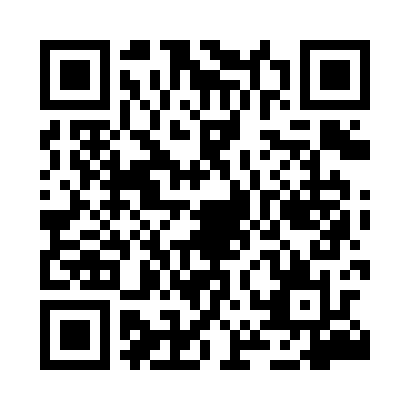 Prayer times for Beit Zera, PalestineWed 1 May 2024 - Fri 31 May 2024High Latitude Method: NonePrayer Calculation Method: Muslim World LeagueAsar Calculation Method: ShafiPrayer times provided by https://www.salahtimes.comDateDayFajrSunriseDhuhrAsrMaghribIsha1Wed4:205:5012:354:167:208:452Thu4:195:5012:354:167:208:463Fri4:185:4912:354:167:218:474Sat4:165:4812:344:167:228:485Sun4:155:4712:344:167:228:496Mon4:145:4612:344:167:238:507Tue4:135:4512:344:167:248:518Wed4:125:4412:344:167:258:529Thu4:105:4312:344:167:258:5310Fri4:095:4312:344:167:268:5411Sat4:085:4212:344:167:278:5512Sun4:075:4112:344:167:288:5613Mon4:065:4012:344:167:288:5714Tue4:055:4012:344:167:298:5815Wed4:045:3912:344:167:308:5916Thu4:035:3812:344:167:309:0017Fri4:025:3812:344:167:319:0118Sat4:015:3712:344:167:329:0219Sun4:005:3612:344:167:339:0320Mon4:005:3612:344:167:339:0321Tue3:595:3512:344:177:349:0422Wed3:585:3512:344:177:359:0523Thu3:575:3412:354:177:359:0624Fri3:565:3412:354:177:369:0725Sat3:565:3312:354:177:379:0826Sun3:555:3312:354:177:379:0927Mon3:545:3212:354:177:389:1028Tue3:545:3212:354:177:389:1129Wed3:535:3212:354:177:399:1130Thu3:525:3112:354:187:409:1231Fri3:525:3112:364:187:409:13